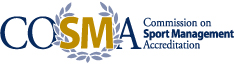 SUMMARY OF ACCREDITATION STATUSWinthrop UniversityIn accordance with the April 2016 COSMA Accreditation Process Manual (p. 28), this summary of accreditation status describes the formal action taken by the Commission on Sport Management Accreditation (COSMA) Board of Commissioners with regard to an academic unit/sport management program seeking accreditation for its sport management programs by COSMA.Profile of Accredited Academic Unit/Sport Management ProgramType of Program:	Bachelor of Science, Sport ManagementCOSMA Accreditation InformationHistory:				“Accredited with Notes” in May 2012The COSMA Board of Commissioners reviewed Winthrop University’s Bachelor of Science in Sport Management in May 2012.  The review was based on the eight COSMA accreditation principles that require an academic unit/sport management program to show that its program(s) displays excellence in undergraduate and graduate sport management education and continuous improvement through COSMA’s developmental approach (June 2012 COSMA Accreditation Principles and Self Study Preparation, p. 1).On May 23, 2012, the COSMA Board of Commissioners determined that Winthrop University demonstrated that it meets these principles, that its programs are consistent with the continuous improvement and excellence in sport management education that COSMA has established and should receive recognition for a period of up to 7 years.Additional Reporting RequirementsWinthrop University’s Bachelor of Science degree is “Accredited with Notes.”  “Accredited with Notes” indicates that certain principles of COSMA have not been met.  The program is required to address the Notes on an annual basis until those concerns are dealt with by the program and accepted by COSMA.  The program has up to three years to eliminate the deficiencies identified in the Notes.  If the deficiencies are not removed within the required three-year period, the BOC may place it on probation (April 2016 COSMA Accreditation Process Manual, pp. 30-31).Principle 2:  Strategic PlanningIssue:  Conduct an external analysis, including key sociological, technological, economic, and political trends relevant to the environment in which the Sport Management program competes, along with an analysis of the competitive environment.Note 1:  The intent of the external analysis is to focus on the environment in which the program exists and operates; your initial interpretation was correct, however, the information provided in the self study was underdeveloped.  Submit the report from the Advisory Board after it completes its investigation.Outcome: Resolved.Issue:  Conduct another summary of the Sport Management program’s strengths, weaknesses, opportunities, and threats (SWOT analysis). Note 2:  Conduct another SWOT analysis after the Advisory Board completes its investigation and submit it together with the response to Note 1.Outcome: Resolved.Issue:  Show how the results of the external analysis and the SWOT analysis are being used to develop and improve the Sport Management program.Note 3:  Submit the information with your response to Notes 1 and 2.Outcome: Resolved.Principle 5:  Scholarly and Professional ActivitiesIssue:  Provide adequate professional development support for faculty to actively participate in professional associations.Note 4:  Address this issue with more depth to include a report of funding sources and the process of securing funds (see page 47 in the COSMA Accreditation Principles and Self Study Preparation document:  “Supporting evidence for scholarly and professional activities should be readily available for the site visit team to review.”).Outcome: Resolved July 2013.Reaffirmation of Accreditation:  September 2020**Accreditation is extended to September 2021 for COVID-related circumstances.